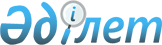 О дополнительном регламентировании порядка проведения мирных собраний, митингов, шествий, пикетов и демонстраций в Атбасарском районе
					
			Утративший силу
			
			
		
					Решение Атбасарского районного маслихата Акмолинской области от 27 октября 2014 года № 5С 28/6. Зарегистрировано Департаментом юстиции Акмолинской области 13 ноября 2014 года № 4451. Утратило силу решением Атбасарского районного маслихата Акмолинской области от 27 апреля 2016 года № 6С 2/13      Сноска. Утратило силу решением Атбасарского районного маслихата Акмолинской области от 27.04.2016 № 6С 2/13 (вступает в силу и вводится в действие со дня подписания).

      Примечание РЦПИ.

      В тексте документа сохранена пунктуация и орфография оригинала.

      В соответствии со статьей 6 Закона Республики Казахстан от 23 января 2001 года "О местном государственном управлении и самоуправлении в Республике Казахстан", статьей 10 Закона Республики Казахстан от 17 марта 1995 года "О порядке организации и проведения мирных собраний, митингов, шествий, пикетов и демонстраций в Республике Казахстан", Атбасарский районный маслихат РЕШИЛ:

      1. В целях дополнительного регламентирования порядка проведения мирных собраний, митингов, шествий, пикетов и демонстраций определить места проведения мирных собраний, митингов, шествий, пикетов и демонстраций в Атбасарском районе согласно приложению.

      2. Настоящее решение вступает в силу со дня государственной регистрации в Департаменте юстиции Акмолинской области и вводится в действие со дня официального опубликования.



      "СОГЛАСОВАНО"

 Места проведения мирных собраний, митингов, шествий, пикетов и демонстраций в Атбасарском районе
					© 2012. РГП на ПХВ «Институт законодательства и правовой информации Республики Казахстан» Министерства юстиции Республики Казахстан
				
      Председатель сессии
районного маслихата

Комбатуров А.Т

      Секретарь Атбасарского
районного маслихата

Борумбаев Б.А.

      Аким Атбасарского района

А.Никишов
Приложение
к решению Атбасарского
районного маслихата
от 27 октября 2014 года
№ 5С 28/6№

Наименование населенного пункта

Места проведения мирных собраний, митингов, шествий, пикетов и демонстраций

1.

город Атбасар

- малая площадь по улице Восточная, 4

- сквер Победы, улица Жениса

2.

село Покровка, Покровского сельского округа

- площадь перед зданием сельского Дома культуры, улица Мадениет, 54

3.

село Садовое, Покровского сельского округа

- площадь перед зданием сельского Дома культуры, улица Достык, 2а

4.

село Борисовка

- площадь перед зданием сельского Дома культуры, улица Бейбитшилик, 40

5.

село Полтавка, Полтавского сельского округа

- площадь перед зданием сельского Дома культуры, улица Центральная, 41

6.

село Новосельское

- площадь перед зданием сельского Дома культуры, улица Солнечная, 25

7.

село Шуйское, Макеевского сельского округа

- площадь перед зданием сельского Дома культуры, улица Целинная, 14

8.

село Макеевка, Макеевского сельского округа

- площадь села, улица Центральная, 9

9.

село Новоалександровка, Новоалександровского сельского округа

- площадь перед зданием сельского Дома культуры, улица Байгара, 32

10.

станция Адыр, Мариновского сельского округа

- малая площадь села, улица Элеваторная, 2а

11.

село Байса Хазирета, Мариновского сельского округа

- малая площадь села, улица Жастар, 5а

12.

село Мариновка, Мариновского сельского округа

- площадь перед зданием сельского Дома культуры, улица Ленина, 59/1

13.

село Тельмана, Тельманского сельского округа

- площадь перед зданием сельского Дома культуры, улица Ленина, 1

14.

село Поповка, Тельманского сельского округа

- площадь перед зданием сельского клуба, улица 9 мая, 24/1

15

село Тимашевка, Ярославского сельского округа

- площадь перед зданием сельского Дома культуры, улица Гагарина, 5

16.

село Магдалиновка, Ярославского сельского округа

- площадь перед зданием сельского клуба, улица Центральная, 37

17.

село Хрящевка, Ярославского сельского округа

- площадь перед зданием сельского клуба, улица Озерная, 13

18.

село Родионовка, село Калиновка, Ярославского сельского округа

- малая площадь села Родионовка, улица Школьная, 13

19.

село Сергеевка, Сергеевского сельского округа

- площадь перед зданием сельского Дома культуры, улица Кокше, 17

20.

село Самарка, Сергеевского сельского округа

- площадь перед зданием сельского клуба, улица Есил, 1

21.

село Ащиколь, Сергеевского сельского округа

- малая площадь перед въездом в село, улица Мадениет, 1

22.

село Новомариновка, Шункыркольского сельского округа

- малая площадь села, улица М.Сакенова, 14

23.

село Сочинское

- площадь перед зданием сельского Дома культуры, улица Бейбитшилик, 18

24.

село Сепе

- площадь перед зданием акимата, улица Орталык, 9

25.

село Есенгельды

- площадь перед зданием сельского Дома культуры, улица Мира, 34

26.

село Октябрьское, Октябрьского сельского округа

- площадь перед зданием сельского Дома культуры, улица Ленина, 6

27.

село Караколь, Октябрьского сельского округа

- малая площадь села, улица Набережная, 18

28.

село Косбармак, Октябрьского сельского округа

- малая площадь села, улица Раздольная, 25

